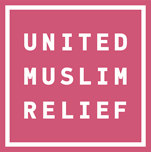 Save-Syria October Medical MissionInformation sheetBackgroundMission statement of the organization:   United Muslim Relief(UMR) is a registered 501 © (3) non-profit organization and considered one of the fastest growing NGO’s in the United States, with a focus on building humanitarian coalitions to tackle developmental needs.United Muslim Relief (UMR) was first launched by a group of students at George Mason University in Fairfax, Virginia who wanted to do something to help the victims of the Haitian earthquake. It has now become a respected humanitarian player with an emphasis on providing health care solutions to understand communities. UMR’s moto “better together” bares testament to our belief that we must unite our resources and expertise to empower those most in need and help them attain dignity through giving them the opportunity to lift themselves out of poverty.  Upcoming Mission (7 October-11 October 2018)One of UMR’s health care projects is Save-Syria Medical Missions. UMR with the partner IMR agreed to run free missions every couple of months to provide primary health consultations for patients at underserved communities in Jordan and to increase the accessibility of vulnerable patients in Jordan to health services.  UMR with the partner getting ready to launch fifth medical mission this year by free for mainly Syrian refugee, host communities and Iraqis as well.Mission start: 7-11 October 2018Mission running sites: Sahel Horan for development/local community, Ramtha, (7-8 October)Google map: https://www.google.com/maps/search/%D8%AC%D9%85%D8%B9%D9%8A%D8%A9+%D8%B3%D9%87%D9%84+%D8%AD%D9%88%D8%B1%D8%A7%D9%86+%D8%A7%D9%84%D8%AA%D9%86%D9%88%D9%8A%D8%A9+%D8%A7%D9%84%D8%B4%D8%AC%D8%B1%D8%A9%E2%80%AD/@32.6435075,35.9308905,15z/data=!3m1!4b1Random camps-Mafraq, 9 OctoberCollateral Repair Project, Al-Hashmi AL-Shmali, Amman, 10-11 October Google map: https://www.google.com/maps/place/Collateral+Repair+Project/@31.9700371,35.9560177,17z/data=!3m1!4b1!4m5!3m4!1s0x151b5fd4c8ee6c45:0x6f800f8b38c58fd7!8m2!3d31.9700371!4d35.9582064   Mission start from 9: 00 am to 3: 00 pmContactTarek Awwad: Programs director       (tawwad@umrelief.org , 780236220 )Roqaya AL-Saaideh, Reporting and Program manager(ralsaaideh@umrelief.org, 0780460797 